PENGARUH GREEN SUPPLY CHAIN MANAGEMENTTERHADAP ENVIRONMENT DAN SUPPLY CHAIN PERFORMANCEPADA USAHA MIKRO, KECIL DAN MENENGAH DI PROVINSI JAWA BARATJURNAL TESISDiajukan Untuk Memenuhi Salah Satu Syarat Memperoleh Gelar Magister Teknik Program Studi Magister Teknik Industri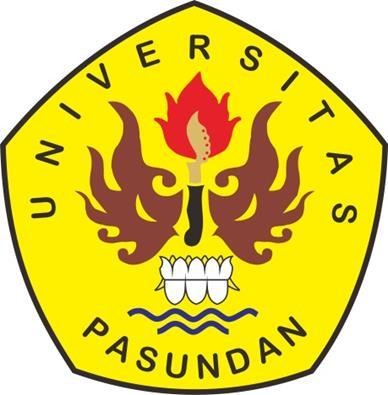 Oleh:LESTI PUSTIKASARI NPM : 188030016PROGRAM STUDI MAGISTER TEKNIK INDUSTRI PROGRAM PASCASARJANA UNIVERSITAS PASUNDANBANDUNG 2022ABSTRACTThe purpose of this study was to determine and analyze the effect of Green Supply-Chain Management Implementation on Environment Performance and Supply Chain Performance in Micro, Small and Medium Enterprises in West Java Province. The research method used in this study is Structural Equation Modeling with the help of SMARTPLS software, with a sample of 274 people from 873 populations of Business, Micro, Small and Medium Enterprises in West Java Province. The results of the study show the following: First, Green Purchasing has a positive effect on Environment Performance; Second, Eco Design has a positive effect on Environment Performance; Third, Reverse Logistics has a positive effect on Environment Performance; Fourth, Legislation and Regulation have a positive effect on Environment Performance; Fifth, Green Purchasing has a positive effect on Supply Chain Performance; Sixth, Eco Design has a positive effect on Supply Chain Performance; Seventh, Reverse Logistics has a positive effect on Supply Chain Performance; Eighth, Legislation and Regulation have a positive effect on Supply Chain Performance; Ninth, Environmental Performance has a positive effect on Supply Chain Performance for Micro, Small and Medium Enterprises in West Java Province.Keywords: GSCM, Environment Performance and Supply Chain PerformanceABSTRAKTujuan dari penelitian ini adalah untuk mengetahui dan menganalisis pengaruh Implementasi Green Supply Chain Management terhadap Environment Performance dan Supply Chain Performance pada Usaha Mikro, Kecil dan Menengah di Provinsi Jawa Barat. Metode Penelitian yang digunakan dalam penelitian ini adalah Structural Equation Modeling dengan dibantu software SMARTPLS, dengan sampel berjumlah 274 orang dari 873 orang populasi pelaku Usaha, Mikro, Kecil dan Menengah di Provinsi Jawa Barat. Hasil penelitian menunjukkan sebagai berikut : Pertama, Green Purchasing berpengaruh positif terhadap Environment Performance; Kedua, Eco Design berpengaruh positif terhadap Environment Performance; Ketiga, Reverse Logistics berpengaruh positif terhadap Environment Performance; Keempat, Legislation dan Regulation berpengaruh positif terhadap Environment Performance, Kelima,Green Purchasing berpengaruh positif terhadap Supply Chain Performance; Keenam, Eco Design berpengaruh positif terhadap Supply Chain Performance; Ketujuh, Reverse Logistics berpengaruh positif terhadap Supply Chain Performance; Kedelapan, Legislation dan Regulation berpengaruh positif terhadap Supply Chain Performance, Kesembilan, Environmental Performance berpengaruh positif terhadap Supply Chain Performance pada pelaku Usaha Mikro, Kecil dan Menengah di Provinsi Jawa BaratKata Kunci: GSCM, Environment Performance and Supply Chain PerformanceDAFTAR PUSTAKAAchillas, C., Aidonis, D., Bochtis, D., & Folinas, D. (2019). Green Supply Chain Management. In Taylor & Francis, Inc.Anand, N., & Grover, N. (2018). Measuring retail supply chain performance.Benchmarking. The Eletronic Library, 34(1), 1–5.Athman, M. S. (2012). Effect of Government Regulations on Supply Chain Performance of Oil Marketing Companies [University of Nairobi]. http://erepository.uonbi.ac.ke/handle/11295/95563Augusty, F. (2006). Metode Penelitian Manajemen : Pedoman Penelitian untuk Skripsi, Tesis, dan Disertasi Ilmu Manajemen. Universitas Diponegoro.Awais, S. (2016). Supply Chain Practices and Performance : The Indirect Effects of Supply Chain Integration. Benchmarking: An International Journal, 23(6).Azevedo, S. G., Carvalho, H., & Machado, V. C. (2011). The influence of green practices on supply chain performance : A case study approach. Transportation Research Part E : Logistics and Transportations Review, 47(6), 850–871. https://doi.org/10.1016/j.tre.2011.05.017Björklund, M., Martinsen, U., & Abrahamsson, M. (2012). Performance measurements in the greening of supply chains. Supply Chain Management, 17(1), 29–39. https://doi.org/10.1108/13598541211212186Buyukozkan, G., & Cifci, G. (2012). Evaluation of the green supply chain management practices: A fuzzy ANP approach. Production Planning and Control, 23(6), 405–418. https://doi.org/10.1080/09537287.2011.561814Chopra, S., & Meindl, P. (2013). Supply Chain Management (Strategy, Planning, and Operation) (Fifth Edit). Pearson.Christopher, M. (2011). Logistics and Supply Chain Management. In Prentice Hall. Epoh, L., & Macini, C. (2018). Green supply chain management in small and medium enterprises : Further empirical thoughts from South Africa. Journalof Transport and Supply Chain Management, 2, 1–12.Erta, Witjaksono, A. D., & Hartono, U. (2018). Analysis of Green Supply Chain Management Implementation on Competitiveness , Environmental Performance , and SMEs Performance. 1st International Conference on Social Sciences, 226(1), 1489–1493.Frazelle, E. (2002). Supply Chain Strategy : The Logistics of Supply Chain Management. McGraw-Hill International Edition.Ghozali, I. (2008a). Structural Equation Modelling : Alternative Method with Partial Least Square (PLS) (Issue 2). Diponegoro University Publishing Agency.Ghozali, I. (2008b). Structural Equation Modelling : Alternative Method with Partial Least Squares (PLS). Universitas Diponegoro.Hair et al. (1995). Multivariate Data Analysis (seventh ed). Pearson Prentice Hall. Hervani, A. A., Helms, M. M., & Sarkis, J. (2009). Performance measurement for green supply chain management. Benchmarking: An International Journal,12(4), 330–353. https://doi.org/https://doi.org/10.1108/14635770510609015 Hijuzaman, O., Rahayu, A., & Kusnendi. (2018). The effect of green supply chainmanagement implementation to marketing performance through company competitiveness ( study on paper industry in West Java ) The effect of green supply chain management implementation to marketing performance through compan. Journal of Physics: Conference Series, 012165.Israr, A., & Siddiqui, D. A. (2020). How Stakeholder Pressure Influence Corporate Sustainability, and Financial Performance in Manufacturing Industries of Pakistan: The Mediatory Role of Sustainable Supply Chain Management. Business	and	Management	Horizons,	8(2),	37.https://doi.org/10.5296/bmh.v8i2.18110Kenneth, W., Jr, G., Whitten, D., & Inman, R. A. (2005). The impact of logistics performance on organizational performance in a supply chain context. Supply Chain Management: An International Journal, 13(4), 317–327. https://doi.org/10.1108/13598540810882206Lee, S. M., Kim, S. T., & Choi, D. (2012). Green supply chain management and organizational performance. Industrial Management & Data Systems, 113(8), 1088–1109. https://doi.org/10.1108/02635571211264609Maddeppungeng, A., Abdullah, R., & Kaswan. (2015). Analisis Integrasi Supply Chain Management (SCM) terhadap Kinerja dan Daya Saing Pada Industri Konstruksi (Studi Kasus Kontraktor-kontraktor di Daerah Banten dan DKI Jakarta). Jurnal Pondasi, 4(2), 19–30.Mafini, C., & Muposhi, A. (2017). The impact of green supply chain management in small to medium enterprises : Cross-sectional evidence. Journal of Transport and Supply Chain Management, 11(a270), 1–11. https://doi.org/10.4102/jtscm.v11i0.270Min, H., & Galle, W. P. (1997). Green Purchasing Strategies: Trends and Implications. International Journal of Purchasing and Materials Management,	33(2),	10–17.	https://doi.org/10.1111/j.1745- 493x.1997.tb00026.xNasution, A. H. (2005). Manajemen Industri. In Penerbit Andi.Neely, A., Gregory, M., & Platts, K. (2005). Performance measurement system design: A literature review and research agenda. In International Journal of Operations and Production Management (Vol. 25, Issue 12). https://doi.org/10.1108/01443570510633639Nikbakhsh, E. (2009). Green Supply Chain Management. In Springer (pp. 195– 220). https://doi.org/10.1007/978-3-7908-2156-7Noor, N. N., Rahardjo, K., & Ruhana, I. (2016). Pengaruh Stress Kerja dan Kepuasan Kerja terhadap Kinerja Karyawan (Studi Pada Karyawan PT Jasa Rahardja (Persero) Cabang Jawa Timur di Surabaya). Jurnal Adminitrasi Bisnis,	31(1),	9–15.http://administrasibisnis.studentjournal.ub.ac.id/index.php/jab/article/view/12 06/1388Puryono, D. A., Mustafid, & Jie, F. (2016). Penerapan Green Supply Chain Management Untuk Peningkatan Kinerja Keuangan Perusahaan. Jurnal Sistem Informassi Bisnis, 6(2), 154–163. https://doi.org/10.21456/vol6iss2pp154-163 Rahmasari, L. (2011). Pengaruh Supply Chain Management Terhadap Kinerja perusahaan dan Keunggulan Bersaing ( Studi Kasus pada Industri Kreatif diProvinsi Jawa Tengah ). Majalah Ilmiah Informatika, 89–103.Rao, P., & Hotlt, D. (2015). Do green supply chains lead to competitiveness and economic performance? International Journal of Operations & Production Management,	25(9),	898–916.	https://doi.org/. https://doi.org/10.1108/01443570510613956Render, B., & Heizer, J. (2009). Manajemen Operasi. In Salemba Empat.Seroka-Stolka, O. (2014). The Development of Green Logistics for Implementation Sustainable Development Strategy in Companies. Procedia - Social and Behavioral	Sciences,	151,	302–309. https://doi.org/10.1016/j.sbspro.2014.10.028Silalahi, U. (2012). Social Research Methods. PT. Refika Aditama.Sospeter, M. J., & Li, W. (2018). The Impact of Regulations on Public Supply Chain Performance: Case of Tanzania. Advances in Economics, Business and Management Research (AEBMR), 46(Ebic 2017), 214–228. https://doi.org/10.2991/ebic-17.2018.34Srivastava, S. K. (2007). Green supply-chain management: A state-of-the-art literature review. International Journal of Management Reviews, 9(1), 53–80. https://doi.org/10.1111/j.1468-2370.2007.00202.xStohs, S. J., Preuss, H. G., & Shara, M. (2011). The safety of Citrus aurantium (bitter orange) and its primary protoalkaloid p-synephrine. Phytotherapy Research, 25(10), 1421–1428. https://doi.org/10.1002/ptr.3490Suryaningrat, I. B., Firdusah, Y., & Novita, E. (2016). Analisis Finansial Penerapan Konsep Green Supply Chain Management pada Pengolahan Kopi. Prociding Seminar	Nasional	APTA,	Universitas	Jember,	107–111. https://www.researchgate.net/publication/313519385_Analisis_Finansial_Pe nerapan_konsep_Green_Supply_Chain_Management_Pada_Pengolahan_Ko piSusanty, A., Santosa, H., & Tania, F. (2006). Penilaian Implementasi Green Supply Chain Management di UKM Batik Pekalongan dengan Pendekatan GreenSCOR. Jurnal Ilmiah Teknik Industri, 16(1), 56. https://doi.org/10.23917/jiti.v16i1.3862Thamsatitdej, P., Boon-itt, S., Samaranayake, P., Wannakarn, M., & Laosirihongthong, T. (2017). Eco-design practices towards sustainable supply chain management: interpretive structural modelling (ISM) approach. International Journal of Sustainable Engineering, 10(6), 326–337. https://doi.org/10.1080/19397038.2017.1379571Turangan, J. A., & Wijaya, A. (2018). Pengaruh Green Purchasing, Green Manufacturing, Dan Green Packaging Terhadap Reverse Logistics PT. X di Jakarta. Conference on Management and Behavioral Studies, 355–365.Waters, D. (2002). Logistics to Introductions Supply Chain Management. InPalgrave Micmilan.Whitten, G. D., Jr, K. W. G., Zelbst, P. J., & Whitten, G. D. (2012). Triple-A supply chain performance. International Journal of Operations & Production Management, 32(1), 28–48. https://doi.org/10.1108/01443571211195727Wu, Z., & Pagell, M. (2011). Balancing priorities: Decision-making in sustainable supply chain management. Journal of Operations Management, 29(6), 577– 590. https://doi.org/10.1016/j.jom.2010.10.001Xie, Y., & Breen, L. (2012). Greening community pharmaceutical supply chain in UK: A cross boundary approach. Supply Chain Management, 17(1), 40–53. https://doi.org/10.1108/13598541211212195Yildiz Çankaya, S., & Sezen, B. (2019). Effects of green supply chain management practices on sustainability performance. Journal of Manufacturing Technology Management, 30(1), 98–121. https://doi.org/10.1108/JMTM-03-2018-0099Younis, H., Sundarakani, B., & Vel, P. (2016). The impact of implementing green supply chain management practices on corporate performance. Competitiveness Review, 26(3), 216–245. https://doi.org/10.1108/CR-04-2015-0024Zhu, Q., & Sarkis, J. (2004). Relationships between operational practices and performance among early adopters of green supply chain management practices in Chinese manufacturing enterprises. Journal of Operations Management, 22(3), 265–289. https://doi.org/10.1016/j.jom.2004.01.005